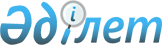 Об установлении границ (черты) сел Актау, Ардак, КарагашСовместное постановление акимата Чингирлауского района Западно-Казахстанской области от 14 сентября 2020 года № 133 и решение Чингирлауского районного маслихата Западно-Казахстанской области от 14 сентября 2020 года № 58-2. Зарегистрировано Департаментом юстиции Западно-Казахстанской области 16 сентября 2020 года № 6357
      В соответствии с Земельным Кодексом Республики Казахстан от 20 июня 2003 года, Законом Республики Казахстан от 23 января 2001 года "О местном государственном управлении и самоуправлении в Республике Казахстан", Законом Республики Казахстан от 8 декабря 1993 года "Об административно-территориальном устройстве Республики Казахстан", акимат Чингирлауского района ПОСТАНОВЛЯЕТ и Чингирлауский районный маслихат РЕШИЛ:
      1. Установить границу (черту) села Актау Актауского сельского округа Чингирлауского района площадью 460,1174 гектаров, периметром 10467 метров согласно приложению 1 к настоящему совместному постановлению и решению.
      2. Установить границу (черту) села Ардак Ардакского сельского округа Чингирлауского района площадью 394,4246 гектаров, периметром 8707 метров согласно приложению 2 к настоящему совместному постановлению и решению.
      3. Установить границу (черту) села Карагаш Карагашского сельского округа Чингирлауского района площадью 269,3942 гектаров, периметром 7188 метров согласно приложению 3 к настоящему совместному постановлению и решению.
      4. Руководителю аппарата акима района (Сагингереев Т.) обеспечить государственную регистрацию данного совместного постановления и решения в органах юстиции.
      5. Контроль за исполнением настоящего совместного постановления и решения возложить на заместителя акима района (Бисембаев А.) и секретаря Чингирлауского районного маслихата (Волкогон Г.).
      6. Настоящее совместное постановление и решение вводится в действие со дня первого официального опубликования. Граница (черта) села Актау Актауского сельского округа Чингирлауского района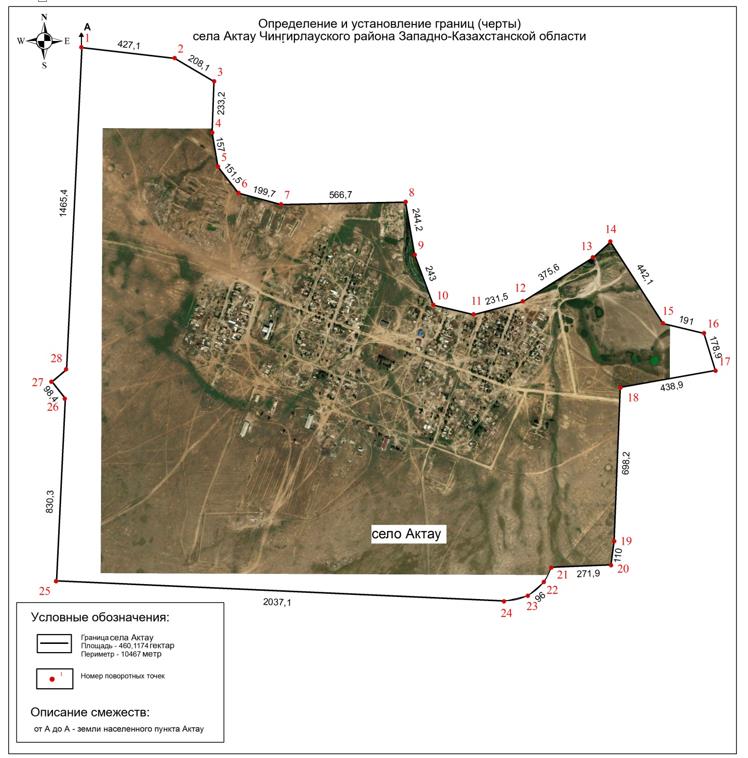  Граница (черта) села Ардак Ардакского сельского округа Чингирлауского района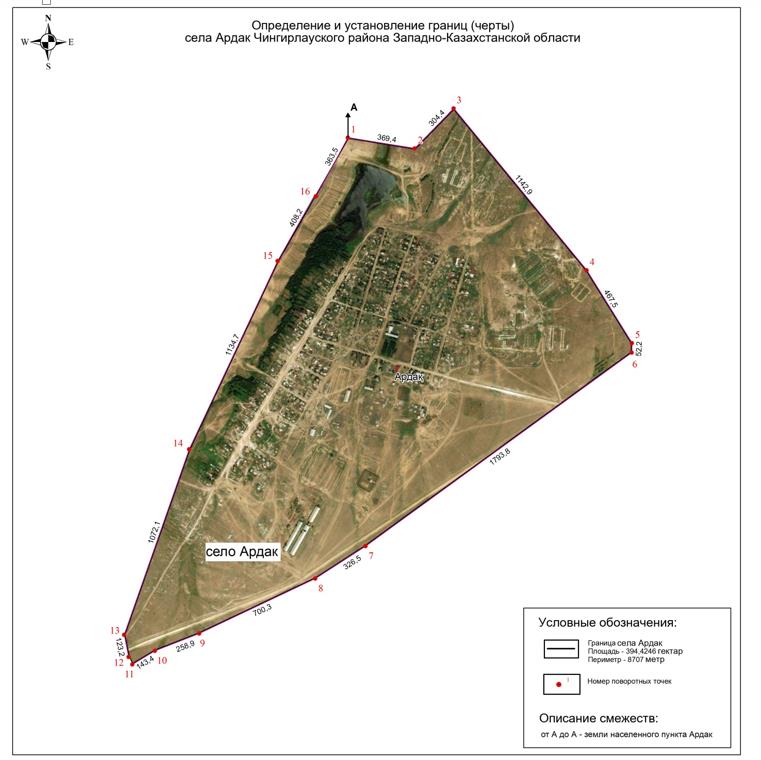  Граница (черта) села Карагаш Карагашского сельского округа Чингирлауского района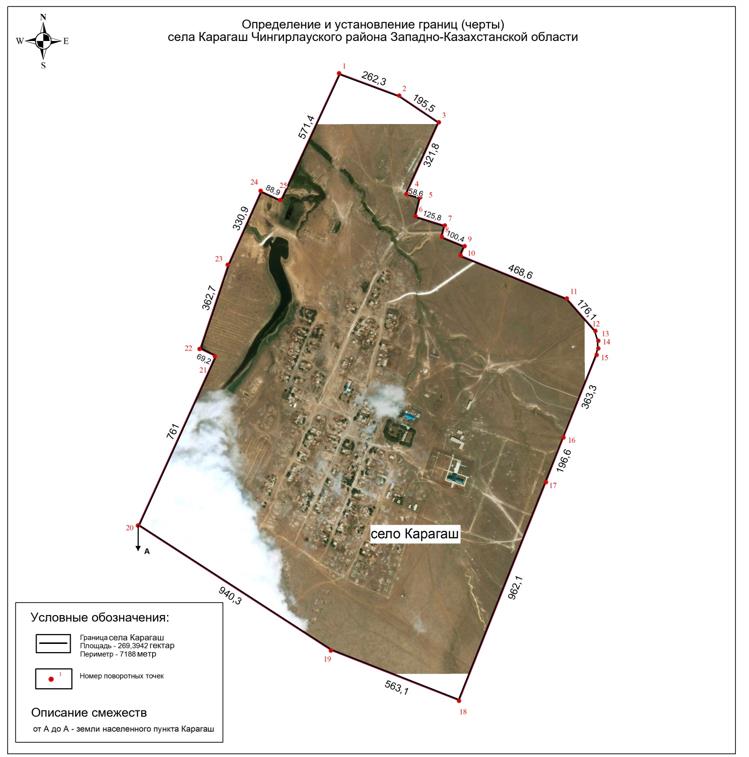 
					© 2012. РГП на ПХВ «Институт законодательства и правовой информации Республики Казахстан» Министерства юстиции Республики Казахстан
				
      Аким района

А. Муханбетжанова

      Председатель сессии

К. Жазыкбаев

      Секретарь Чингирлауского районного маслихата

Г. Волкогон
Приложение 1 к совместному 
постановлению акимата 
Чингирлауского района 
№ 133 от 14 сентября 2020 года 
и решению маслихата 
Чингирлауского района 
№ 58-2 от 14 сентября 2020 годаПриложение 2 к совместному 
постановлению акимата 
Чингирлауского района 
№ 133 от 14 сентября 2020 года 
и решению маслихата 
Чингирлауского района от 
№ 58-2 от 14 сентября 2020 годаПриложение 3 к совместному 
постановлению акимата 
Чингирлауского района 
№ 133 от 14 сентября 2020 года 
и решению маслихата 
Чингирлауского района 
№ 58-2 от 14 сентября 2020 года